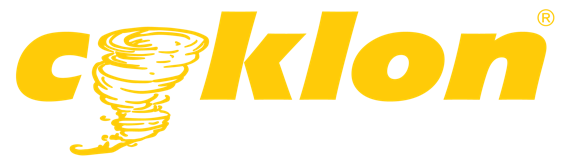 CYKLON WET 40 je univerzálny čistiaci, ochranný ale aj šetriaci mazací sprej. Použitím vybraných vysokohodnotných obsiahnutých látok sa dosiahol dobrý účinok pri širokom použití (napr. čistenie, ošetrenie, konzervovanie, mazanie, zlepšenie kontaktov, na odpudenie vody atď.).Oblasti použitiaCYKLON WET 40 má v dôsledku svojich vlastností široké použitie vďaka špeciálnej receptúre:Mazadlo	na skĺbenia, kĺbové závesy, klzné a guľové ložiská, vedenia Rozpúšťač hrdze	na zhrdzavené skrutkové a kovové spojeniaLátka na ošetrenie	na meracie zariadenia a zariadenia na meranie presnosti, odstraňuje tenkú vrstvu hrdze a konzervujeZlepšenie kontaktov      na elektrické kontakty, zabraňuje vzniku povrchových prúdov a odpudzuje voduČistiaci prostriedok       rozpúšťa zaschnuté zvyšky mazadiel a zanecháva tenkú antistatickú vrstvuVlastnosti produktumaže bez fľakov a takmer neviditeľnepreniká hrdzou a odpudzuje vlhkosťuvoľňuje skorodované spojeniaodstraňuje škrípavé a vŕzgavé zvuky dlhodobochráni pred oxidáciou a koróziouobmedzuje vznik povrchových prúdovrozpúšťa zvyšky vodného kameňarozpúšťa zvyšky karbónu od strelného prachučistí a ošetruje kovové povrchybez silikónubiologická odbúrateľnosť 70%Informácie o spracovaníOšetrenie podkladu: Podklad by mal byť očistený od hrubých špín.Použitie: Nádobu silno potriasť. Zo vzdialenosti cca. 20 - 30 cm nastriekať. Podľa potreby mäkkou handrou rozotrieť.Technické údajeVýrobok je určený pre PROFESIONÁLNE použitie. Všetky informácie a údaje sú založené na objektívnom testovaní, našich skúsenostiach a predpokladáme, že sú spoľahlivé a presné. Napriek tomu nemôžeme poznať najrôznejšie možnosti použitia ani použité metódy aplikácie, preto neposkytujeme za žiadnych okolností záruku nad rámec uvedených informácií. Uvedené údaje majú všeobecný charakter. Užívateľ je povinný sa presvedčiť o vhodnosti použitia vlastnými skúškami. Pre ďalšie informácie kontaktujte prosím naše technické oddelenie.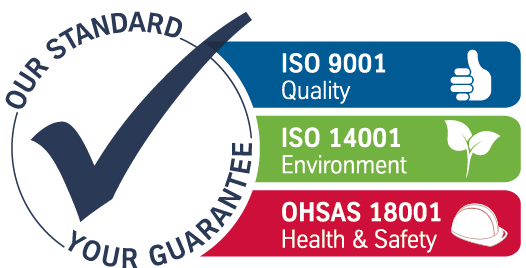 GYNEX s.r.o.Na lánoch 10, 821 04 Bratislava, Slovakia, Tel.: +421 31 558 6580, Fax: +421 31 553 0298 gynex@gynex.sk,   www.gynex.skTechnické vlastnostiFarbaslabo hnedá až transparentnáZápachpo vanilkeVýdatnosťzávisí od druhu a stupňa postihnutia ošetrovaných častíStálosť pri skladovaní5 rokov pri správnom skladovaní